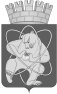 Городской округ«Закрытое административно – территориальное образование  Железногорск Красноярского края»АДМИНИСТРАЦИЯ ЗАТО г. ЖЕЛЕЗНОГОРСКПОСТАНОВЛЕНИЕ 31.05.2021                                                                                                          № 1038г. ЖелезногорскО внесении изменений в постановление Администрации ЗАТО г. Железногорск от 11.10.2013 № 1599 «Об утверждении Примерного положения об оплате труда работников иных муниципальных казенных учреждений ЗАТО Железногорск»В соответствии с Трудовым кодексом Российской Федерации, постановлением Администрации ЗАТО г. Железногорск от 10.06.2011 № 1011 «Об утверждении Положения о системах оплаты труда работников муниципальных учреждений ЗАТО Железногорск», Уставом ЗАТО ЖелезногорскПОСТАНОВЛЯЮ:1. Внести в постановление Администрации ЗАТО г. Железногорск от  11.10.2013 № 1599 «Об утверждении Примерного положения об оплате труда работников иных муниципальных казенных учреждений ЗАТО Железногорск» (далее – Постановление) следующие изменения:1.1. В пункте 1.1 раздела 1 приложения к Постановлению исключить абзац 2 следующего содержания:« - Муниципальное казенное учреждение “Управление капитального строительства”, - далее МКУ “УКС”;».1.2. Таблицу приложения № 4 к приложению к Постановлению изложить в редакции:«».1.3. Пункт 1 Приложения № 5 к приложению к Постановлению исключить.1.4. Пункт 2 Приложения № 5 к приложению к Постановлению изложить в редакции:«3. МКУ "УИК"Отнесение учреждения к определенной группе по оплате труда руководителей производится по сумме баллов на основе указанных выше показателей деятельности, в соответствии со следующей таблицей:».1.5. Пункты 2 – 11 Приложения № 5 к приложению к Постановлению считать пунктами 1–10 соответственно.1.6. В таблице Приложения № 6 к приложению к Постановлению строку 6 исключить.1.7. В таблице Приложения № 6 к приложению к Постановлению строки 7 – 11 считать стоками 6 – 10 соответственно. 2. Управлению внутреннего контроля Администрации ЗАТО                     г. Железногорск (Панченко Е.Н.) довести до сведения населения настоящее постановление через газету «Город и горожане».3. Отделу общественных связей Администрации ЗАТО г. Железногорск   (Архипова И.С.) разместить настоящее постановление на официальном сайте городского округа «Закрытое административно-территориальное образование Железногорск Красноярского края» в информационно-телекоммуникационной сети «Интернет». 4. Контроль над исполнением данного постановления оставляю за собой. 5. Настоящее постановление вступает в силу после его официального опубликования и применяется к правоотношениям, возникшим с 01.06.2021.Глава ЗАТО г. Железногорск                                                                  И.Г. Куксин№ п/пНаименование учрежденийДолжности, профессии работников учреждений1МКУ «УИК»Инженер, экономист, юрисконсульт,  электромонтер по ремонту и обслуживанию электрооборудования, слесарь-сантехник2МКУ «УИЗиЗ»Бухгалтер, специалист, экономист по бухгалтерскому учету и анализу хозяйственной деятельности, юрисконсульт3МКУ «Управление поселковыми территориями»Специалист, юрисконсульт4МКУ «Управление ГОЧС и режима ЗАТО Железногорск»Специалист5МКУ «Централизованная бухгалтерия»Бухгалтер, специалист, экономист, экономист по бухгалтерскому учету и анализу хозяйственной деятельности, юрисконсульт6МКУ «Муниципальный архив»Архивист, методист7МКУ ЦОСКорреспондент, фотокорреспондент, специалист по связям с общественностью, специалист, дизайнер, режиссер видеомонтажа, SMM-редактор, SMM-менеджер8МКУ «Управление культуры»Бухгалтер-ревизор, специалист, экономист, экономист по бухгалтерскому учету и анализу хозяйственной деятельности9МКУ «Управление образования»Бухгалтер, бухгалтер-ревизор, инженер, экономист, юрисконсульт, методист10МКУ «УФКиС»Специалист, экономистN№ п/пПоказателиУсловияКоличество баллов1Объем выполненных подрядных работ по объектам титульного списка за отчетный годЗа каждый 1 миллион рублей1,02Количество объектов, по отношению к которым осуществлен технический надзор за проведением текущего ремонта, выполненного за счет бюджетных ассигнований, за отчетный годЗа каждый объект1,53Количество проведенных торгов (конкурсов, аукционов) и запросов котировок на выполнение работ по строительству, реконструкции, модернизации и капитальному ремонту за отчетный годЗа каждое мероприятие1,54Количество разработанной проектно-сметной документации по объектам инфраструктуры ЗАТО Железногорск за отчетный годЗа каждый объект1,55Организация работ по содержанию, эксплуатации, охране и ремонту нежилых зданий, сооружений, помещений и находящегося в них инженерного оборудования по состоянию на 1 января года, следующего за отчетнымЗа каждый объект25,0Группа по оплате труда руководителейСумма балловIсвыше 500IIот 351 до 500IIIот 201 до 350IVдо 200